Worklist 2nd June Mrs Keeve’s ClassHello Everyone,I hope you had a great week with the outdoor activities. This week we are focusing on science, one of my favourites. I know you all really enjoy science too. Remember we do not expect everything on the worklist to be completed, do what you can. EnglishSpelling – habitat, desert, adapted, camouflage, predator, carnivore, omnivore, herbivore, crust mantle, outer core, inner core, dinosaur, fossils, weight, gram, kilogram, science, experiment, investigate. (Children can look up these words.)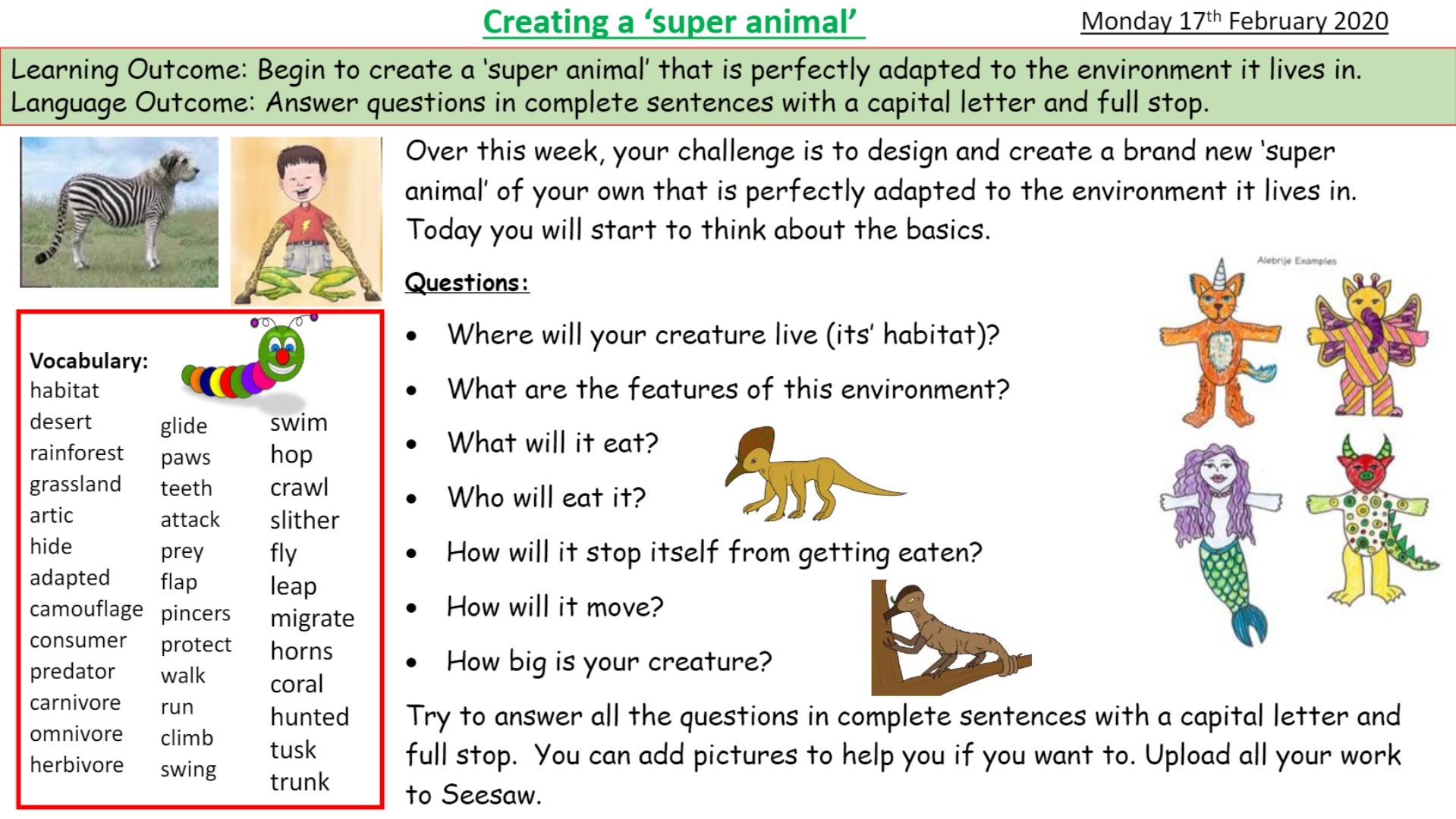 Reading Continue to read library books and www.oxfordowl.co.uk.Read this poem and learn it to say for someone at home.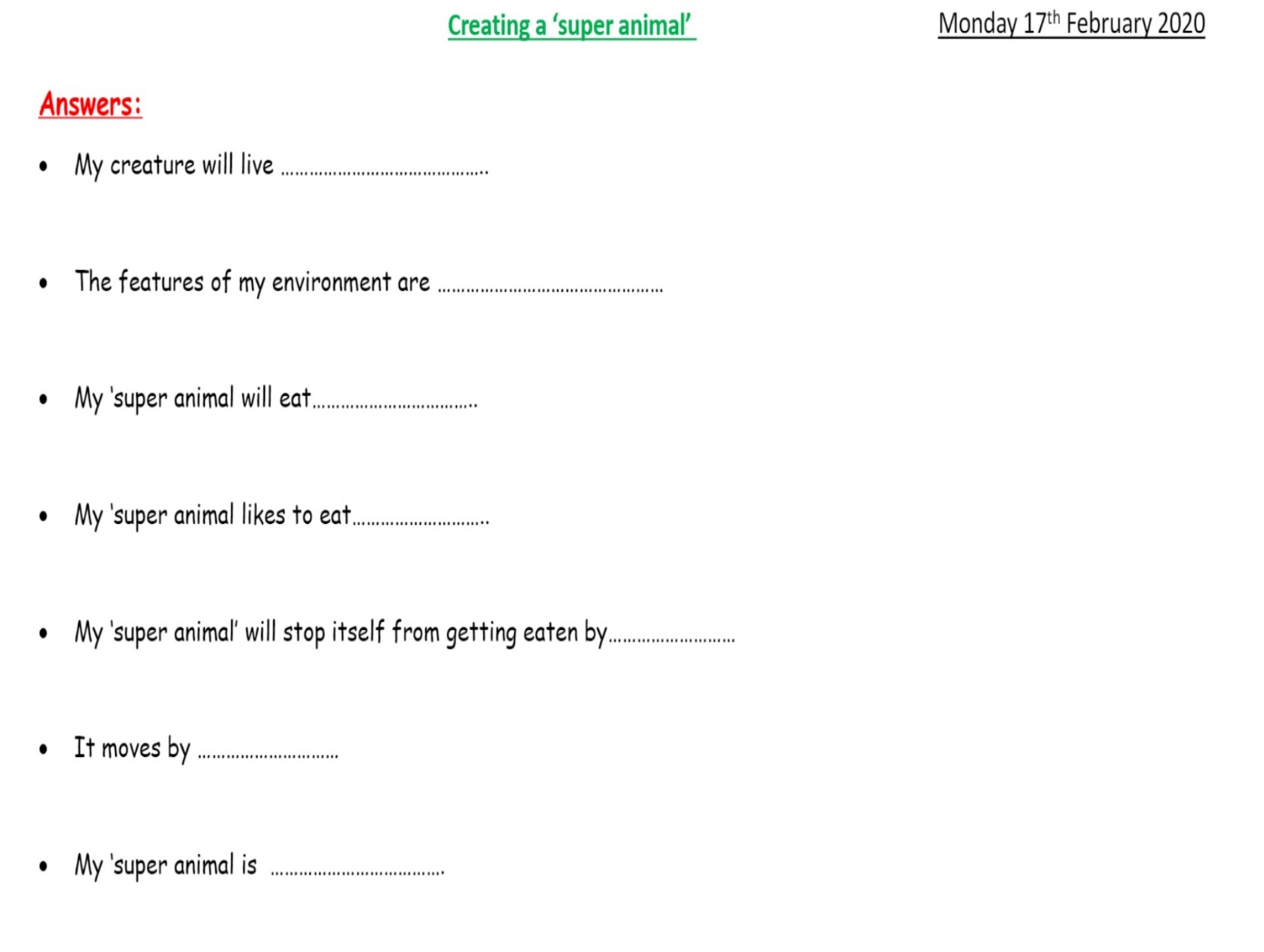 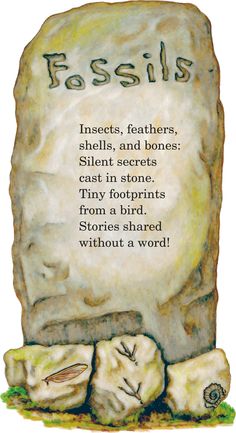 Oral Language – Talking Points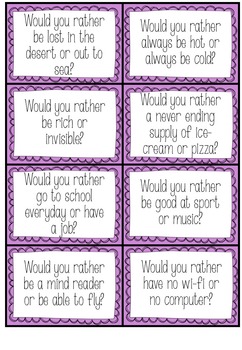 Maths Again we are going to continue to work on division but also move on to weight.Weight Facts to be learned1000g = 1kg½ kg =500g¼ kg = 250g           ¾ kg = 750g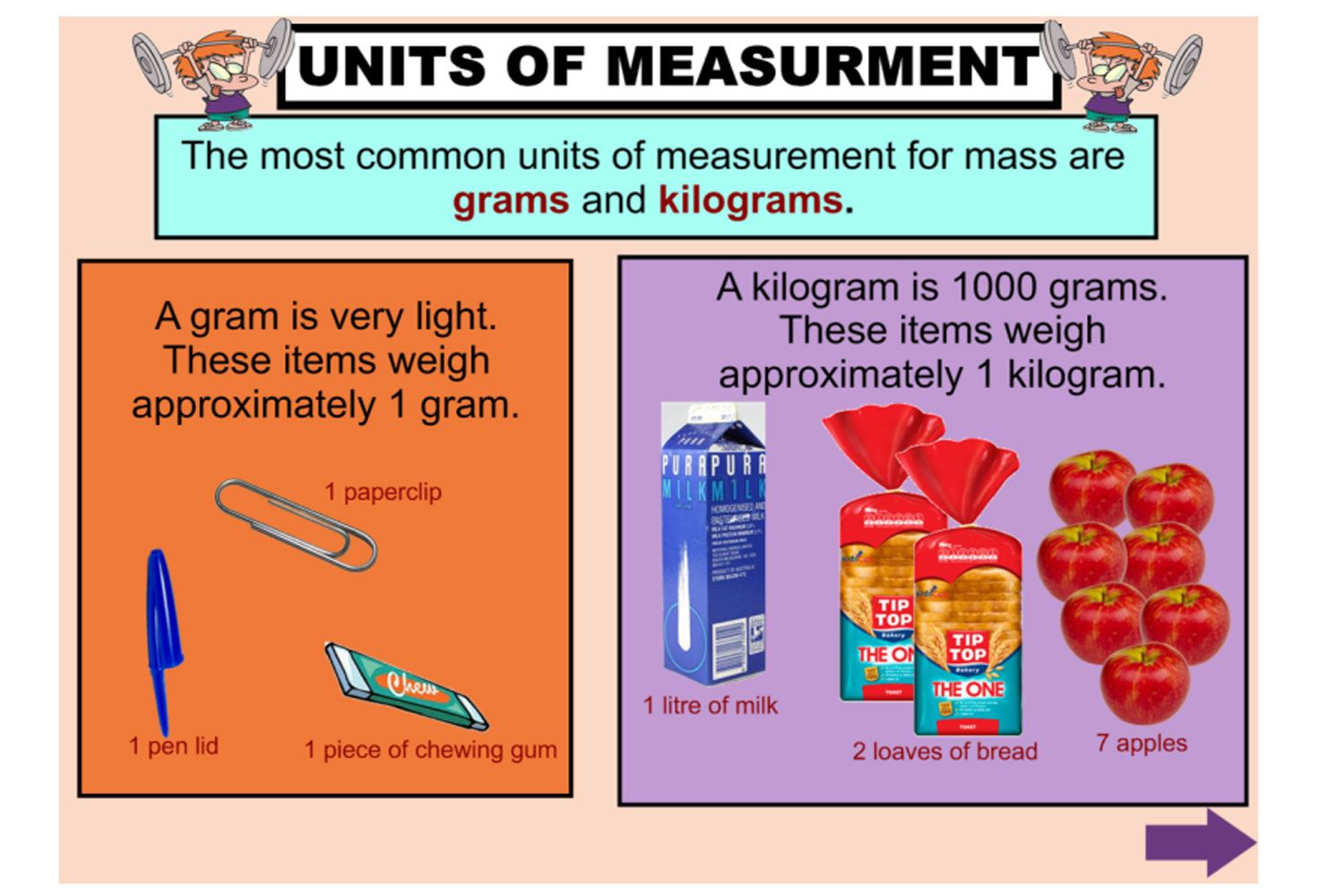 If you have a weighing scales weight some household things. Let the children play around with weighing things.When they have got how to weigh, ask the children to find something that is close to 250g, 500g, 750g and 1kg.Get the children to look at the labels of food items in the kitchen and compare the weight.If  1000g = 1kgHow many grams  in 2kg, 4kg, 9kg, 5kg, 8kg, 2 ½ kg,  6 ½ kg,    7 ½ kg,   4 ¼ kg,   5 ¼ kg,  3 ¾ kg	Look at food labels to find things that are over 1kg e.g. a bag of potatoes.Decide which unit of measurement, grams or kilograms you would use to measureA football, a cow, a loaf, apples, the kitchen table,https://www.youtube.com/watch?v=N_LG5EkU_a4Order these weights from the lightest to the heaviest.2kg, 750g, 4g, 500g, 2 ½ kg800g, 34g, 500g, 1kg, 250g7kg, 2000g, 5 ½ kg, 900g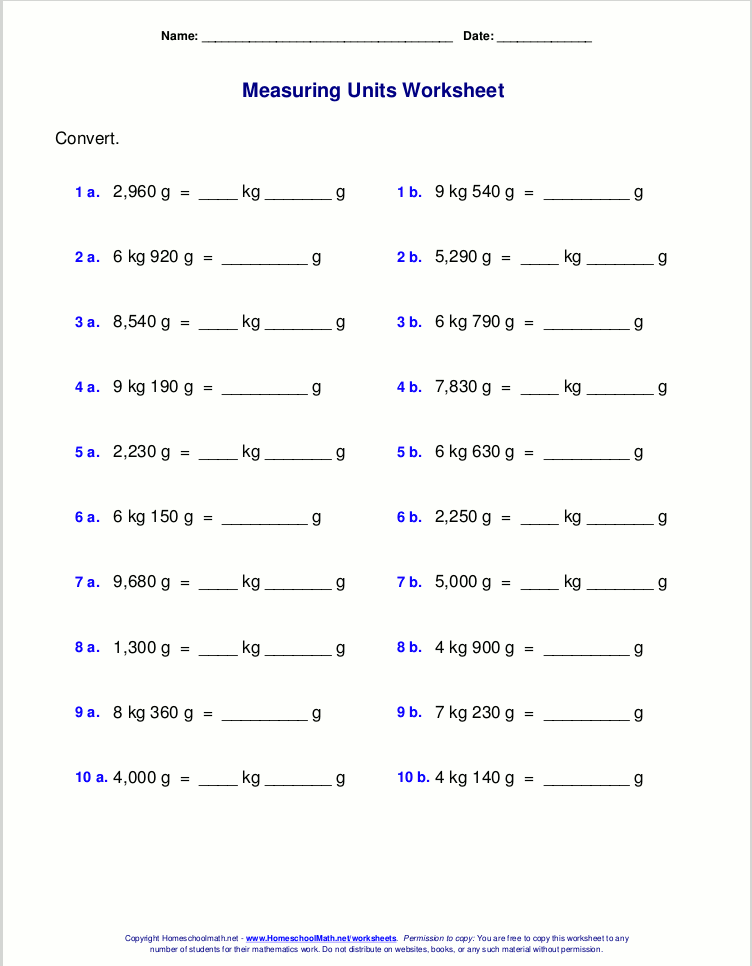 When adding or subtracting grams and kilograms, begin with the grams and then the kilograms.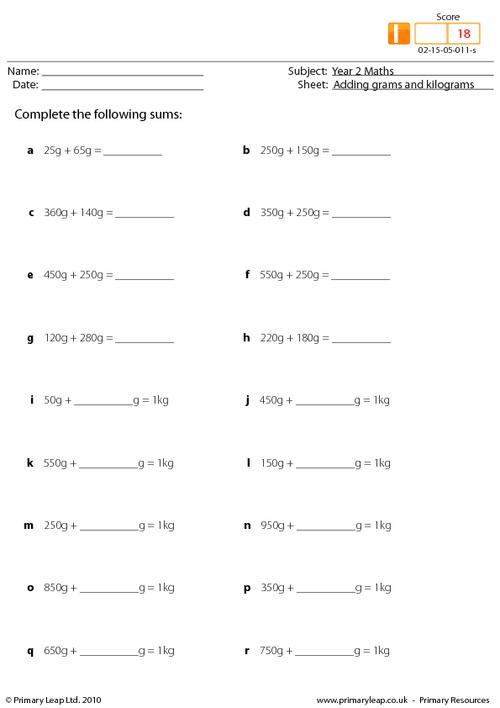 For more work on weight you can do the chapter on weight page 114 (3rd Class and 4th Class books).Continue to work on mental maths.For 4th Class 1000g = 1kg therefore 1g = 1/1000 kg If a fraction is out of a 1000 you should have 3 numbers after the decimal point.750g = 750/1000 =0.750kg250g=0.250kgIn both of these you do not have a full kilogram, so it is 0.If it was 1384g =1.384kg (You do have 1000g, so you have a full kilogram, so it is 1.384 kg)Change these grams to a decimal of a kilogram2500g, 450g, 899g, 3456g, 7650g, 645gChange these decimals of a kilogram to grams0.450kg,  8.790kg,  0.690kg, 3.566kgDivision Sums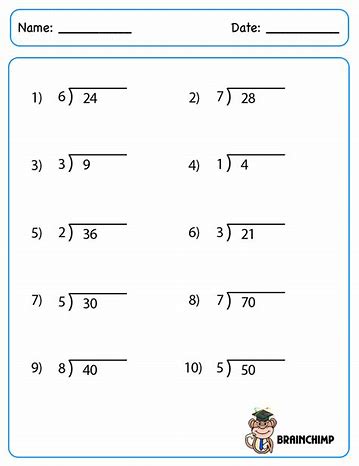 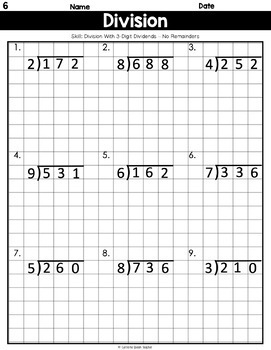 GaeilgeTry to read this postcard first and then learn as much as you can for spellings.You should be able to add the weather to it or any other sentences.A Dhaid Dear DadTá mé ag scríobh chugat ó Sligeach    I am writing to you from Sligo Tháinig mé ar traein I came by trainBhuail mé le buachaill/ cailín ar an tráI met a boy/girl on the beachBíonn an-chraic againn We have good funTéim ag snámh san fharraigeI go swimming in the seaBeidh mé ar ais Dé Luain seo chugainn I will be back next Monday Go dtí sin, slán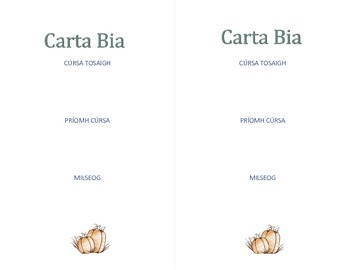 Fill in your own menu above-starter, main course, dessert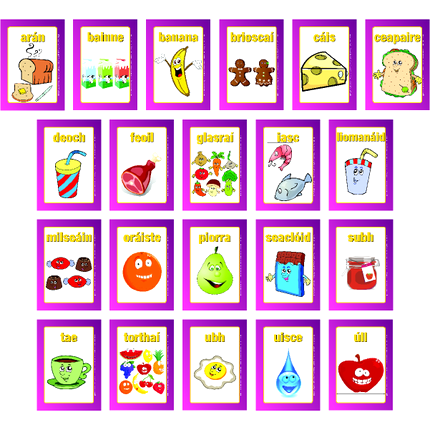 beans pónairí  boiled bacon and cabbage bagún agus cabáiste bruite bread arán bread roll rolla aráincabbage cabáiste cakes cístícarrot cairéad cheese cáis chicken sicín children’s menu biachlár na bpáistí fish iasc fish fingers méara éisc food bia food served all day bia ar fáil an lá ar fad ham liamhás hamburger burgar pizza píotsaHistoryhttps://www.youtube.com/watch?v=G3gXWDYpLAE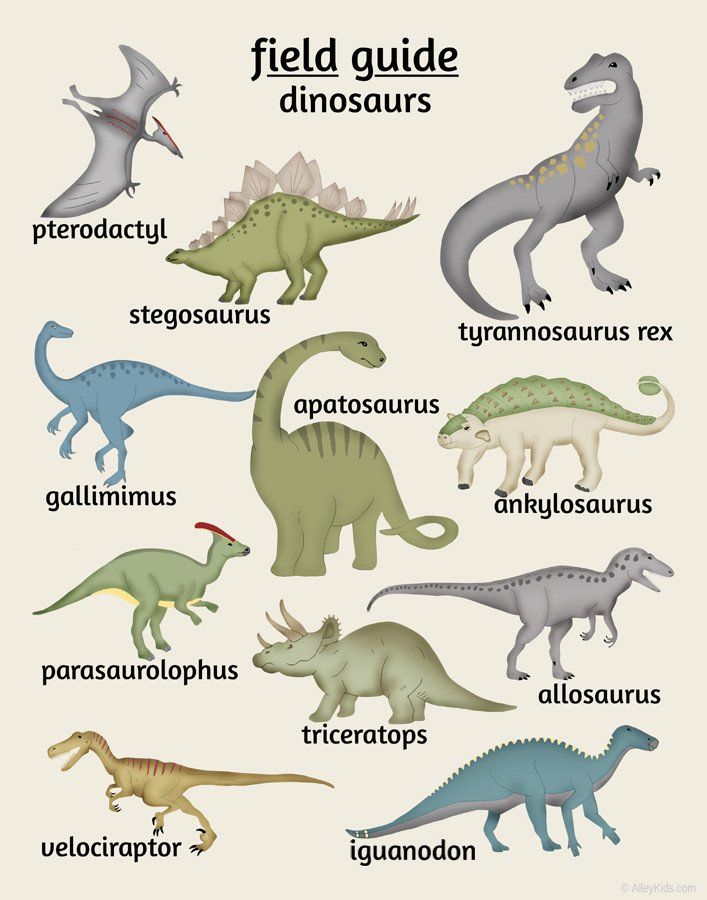 Pick a dinosaur and research some facts about it. Use the template of the Dinosaur Fact File.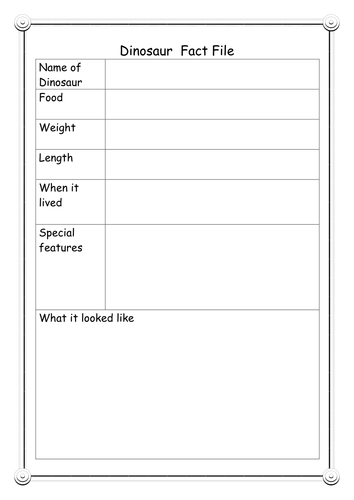 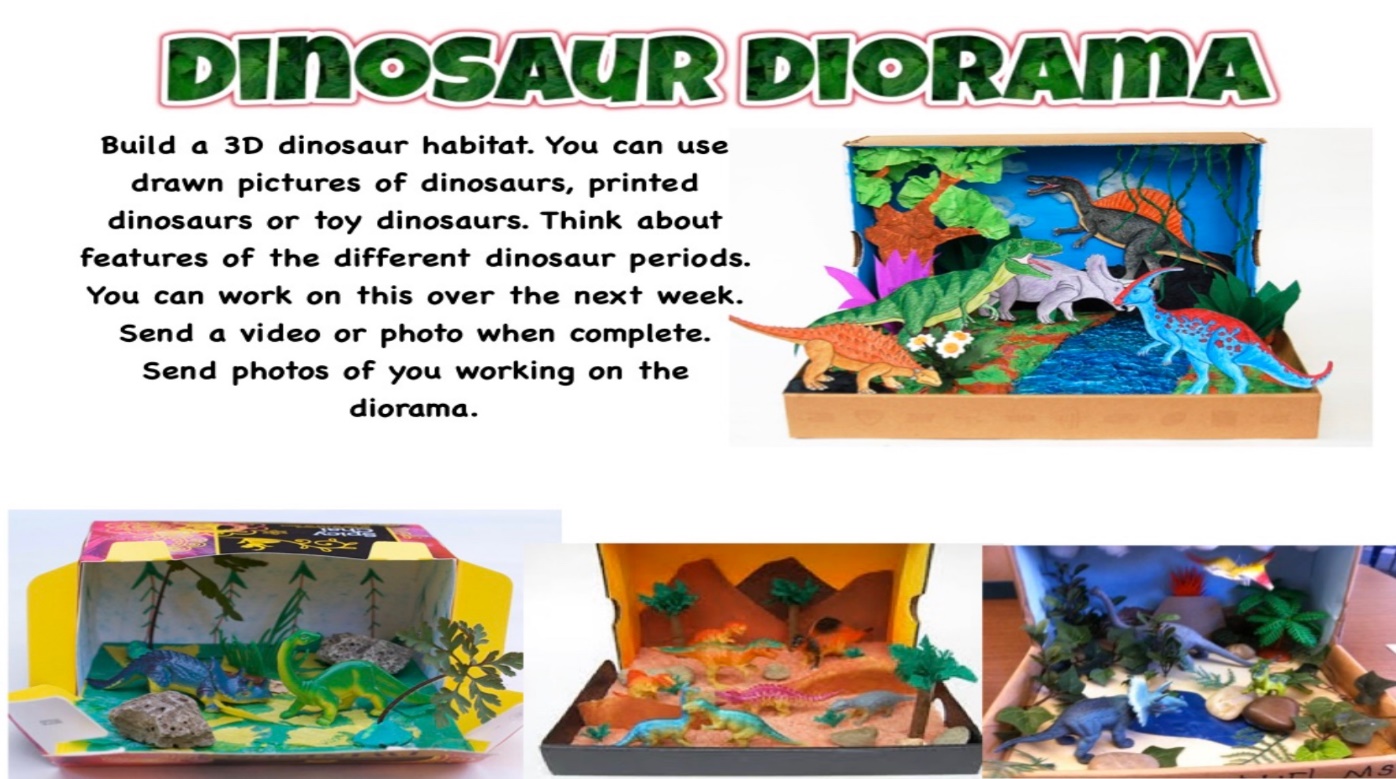 GeographyThe Layers of the earth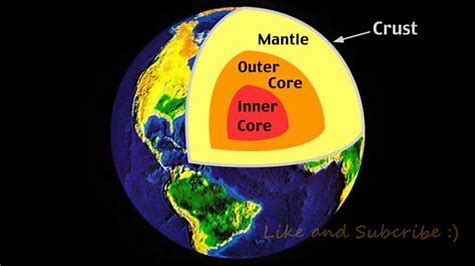 https://www.youtube.com/watch?v=WjXSCumeqxoMake a model of the earth and the layers using play dough.ScienceThere will be loads of ideas on facebookhttps://www.sfi.ie/engagement/discover-primary-science-and-maths/activities-search/index.xml#result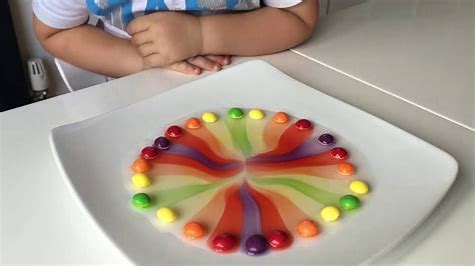 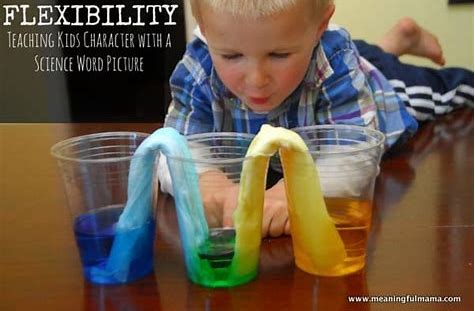 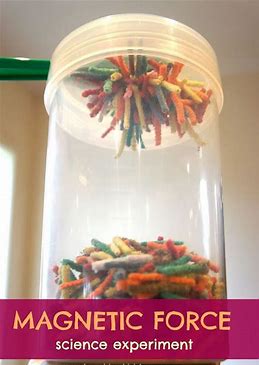 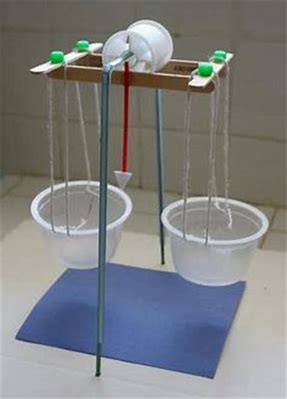 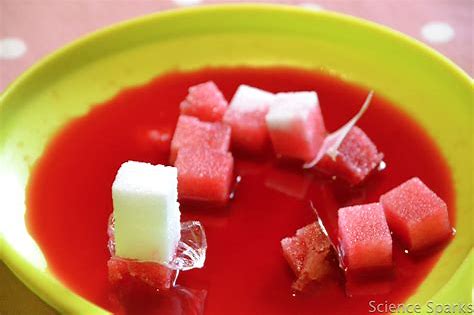 Musichttps://www.youtube.com/watch?v=3-xKZKxXuu0Listen to the sounds in your house and draw a symbol for them.https://www.youtube.com/watch?v=F4xY0Pd9Hys&list=PLC02CFDE5690E4010&index=4Art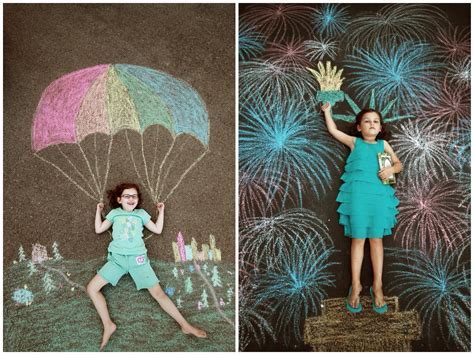 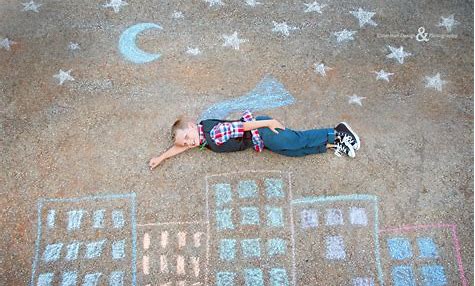 SPHEhttps://www.youtube.com/watch?v=djxmuDz8c3sGerms and hand washingReligionPentecost Draw a picture of the Holy Spirit coming down on the apostles. Read this prayer.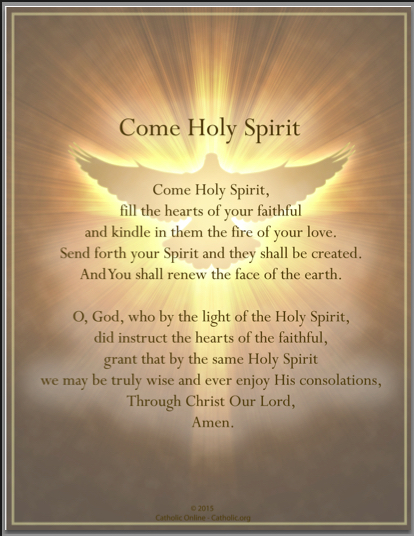 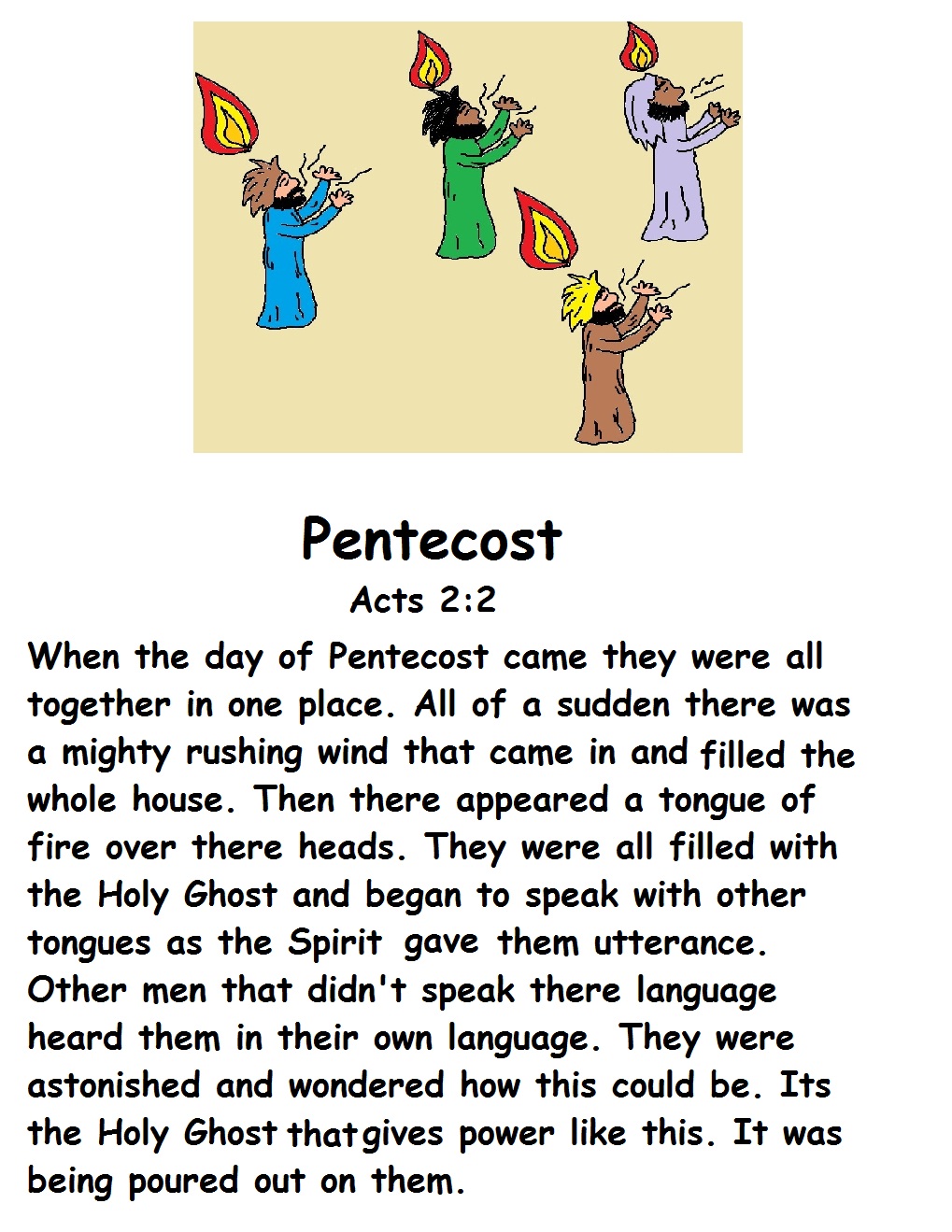 